PROGRAMMA Scholing Diabetes en Depressie 2017Dr. M.H.E. Hogenelst,Klinisch psycholoog en psychotherapeut VUmc, AmsterdamMw N. BreasDiabetesverpleegkundige VUmc Amsterdam16:30-17:30 uur  		Ontvangst  met Soep en Broodjes17:30-17:45	 uur		Inleiding 17:45-19:15	 uur		1e deel  nascholing  DM en Depressie19:15-19:30 uur 		Pauze19:30-21:00 uur 		2e deel  nascholing DM en Depressie21:00-21.15 uur		Afsluiting en vragen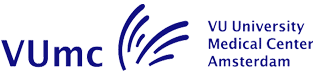 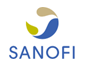 